Информация по Первенству Оренбургской области по авиамодельным соревнованиям, в рамках реализации государственной программы «Развитие системы образования Оренбургской области» на 2014 – 2020 годы.                            Город Бузулук представляла команда МОБУ ДОД «Центр дополнительного образования для детей «Содружество» в количестве 10 человек (7 обучающихся, 2 педагога дополнительного образования, 1 тренер)Результаты соревнований:-в личном зачете поклассом моделей: 1 место – 6 грамот       2 место– 2 грамоты	3 место – 3 грамоты- командном зачете:  2 место в классах свободнолетающих моделей	2 место в классах радиоуправляемых моделейОбучающийся МОБУ ДОД «Центр дополнительного образованиядля детей «Содружество» приглашен для участия в авиамодельных соревнованиях на российском уровне в городе Новосибирск 23 июня 2014 года.Поздравляем команду с отличными результатами!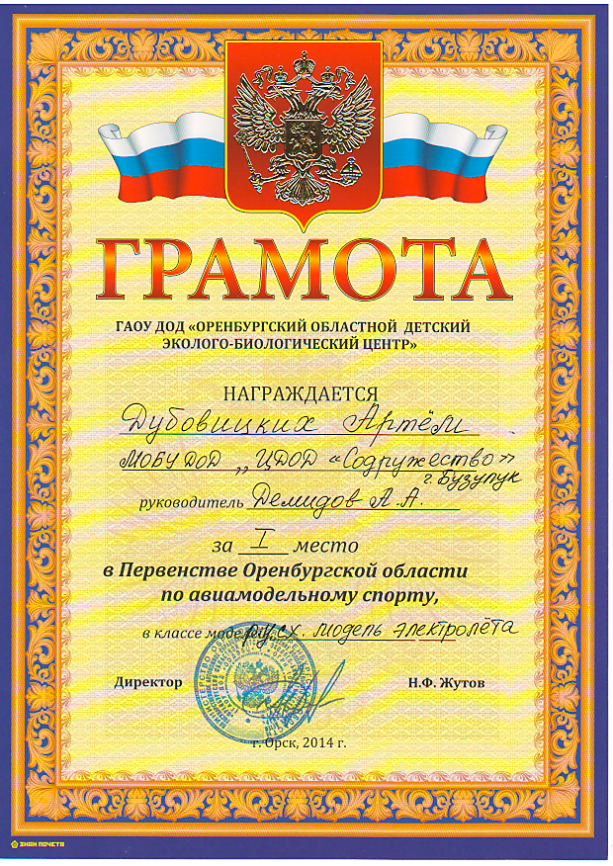 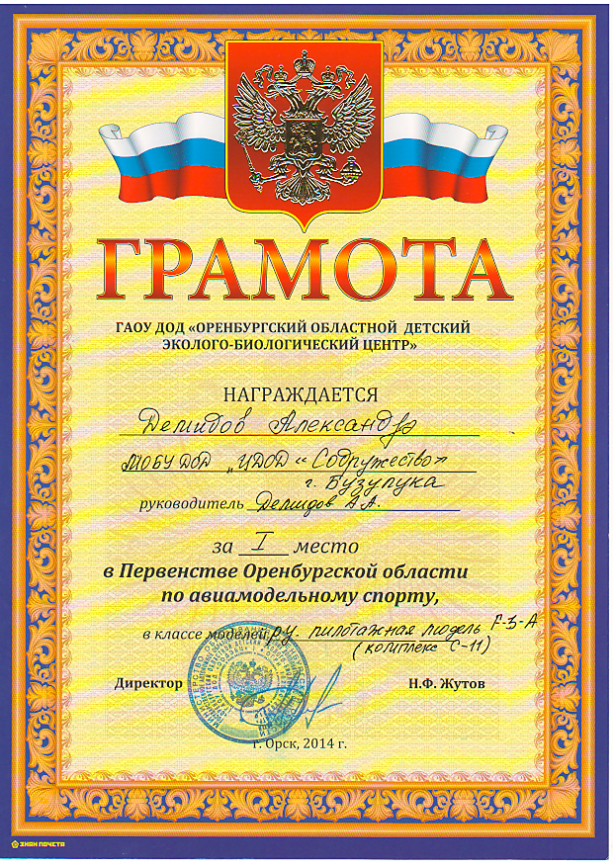 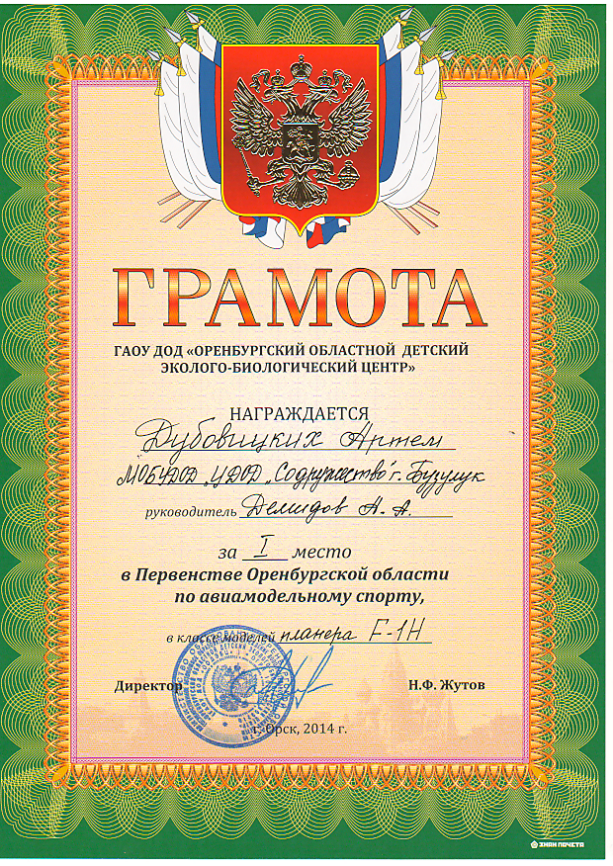 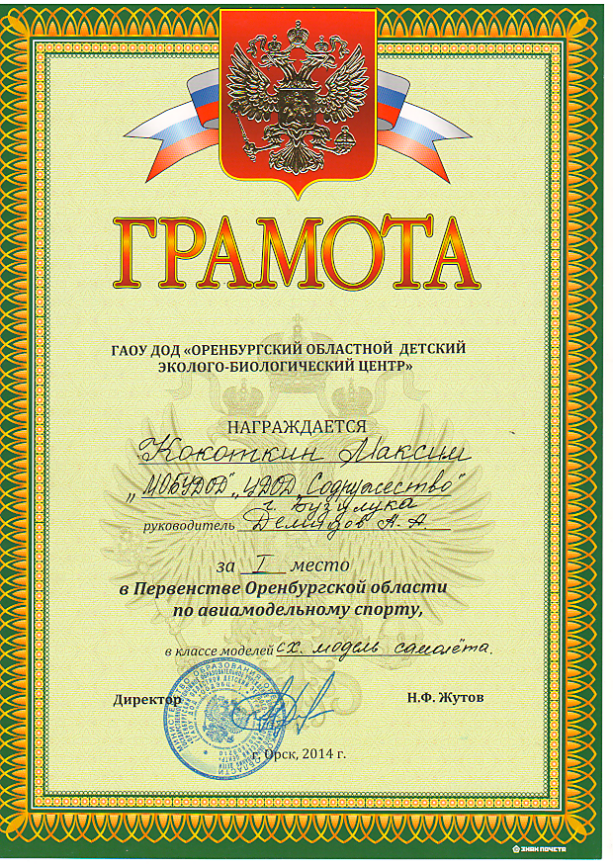 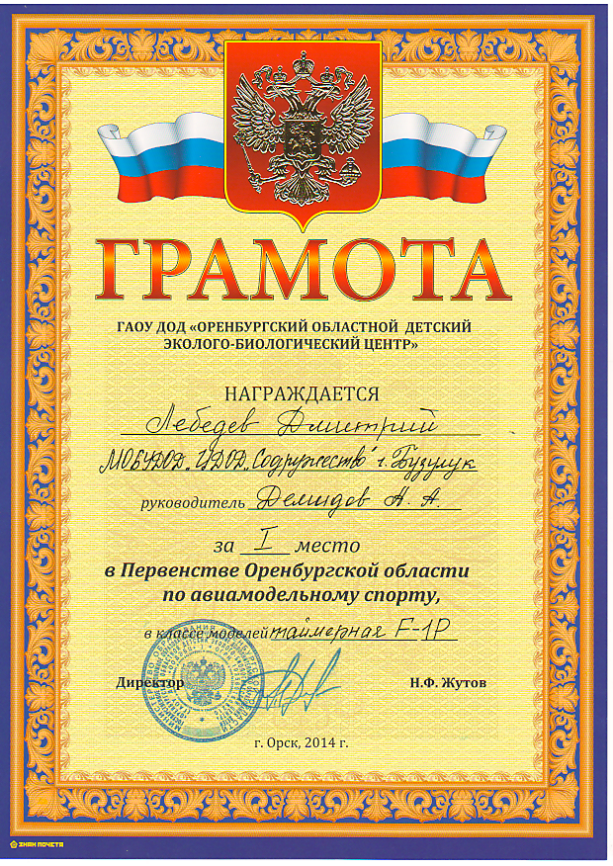 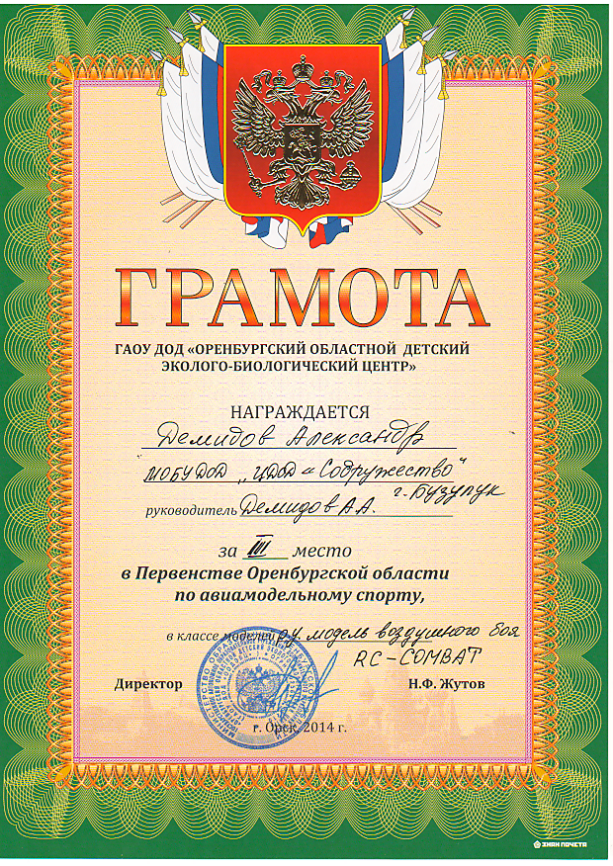 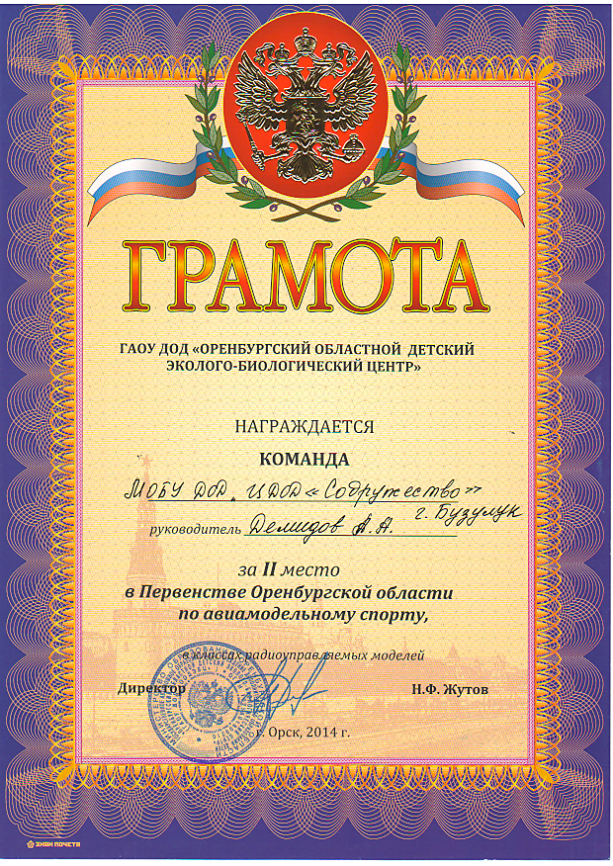 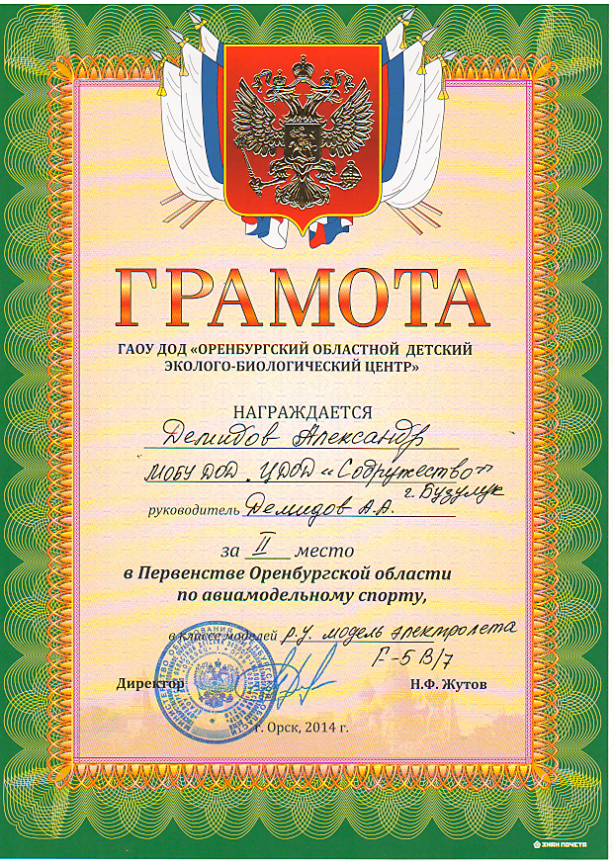 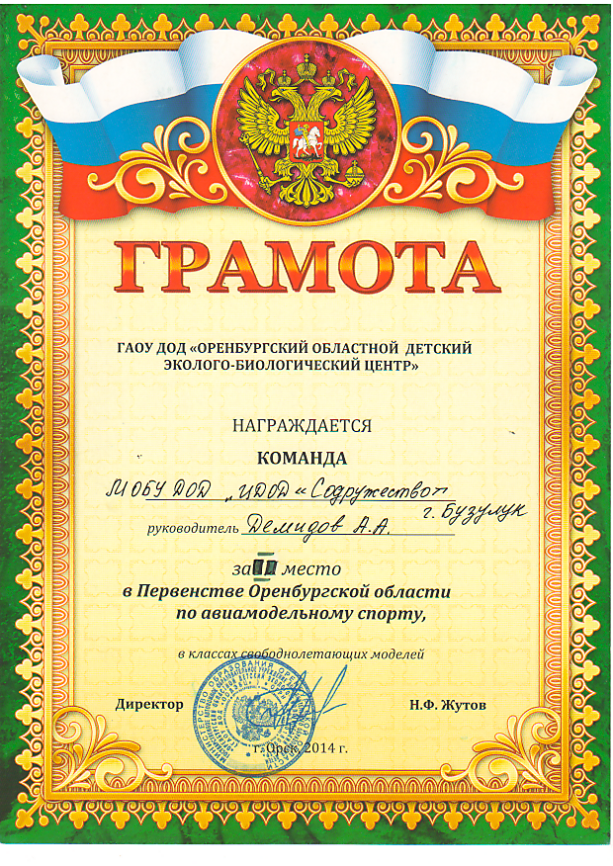 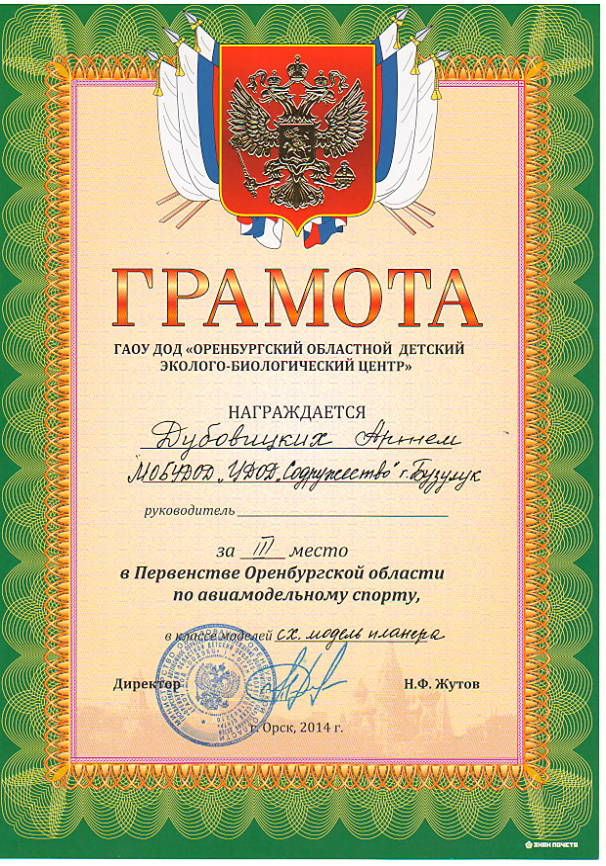 